INTRODUCCIÓNEl informe anual de los coordinadores de proyecto muestra el trabajo realizado durante la gestión mostrando de manera cualitativa el desarrollo del proyecto.Para contar con la información necesaria y útil, para el seguimiento y desarrollo del proyecto se hace necesario contar con una estructura de informe, la cual se presenta a continuación.El Coordinador de Proyecto es el responsable de hacer llegar, hasta el 1 de febrero de cada año, el informe anual de su proyecto al Coordinador Nacional de su país.   ÍNDICEESTRUCTURA DEL INFORME ANUAL1.-	Resumen Ejecutivo2.- 	Impacto de las actividades del proyecto en el país3.-	Resultados, dificultades y problemas presentados durante la marcha del proyecto1.- 	RESUMEN EJECUTIVOPresentar un resumen de la participación en el proyecto:Participación del coordinador de proyecto (Reuniones de coordinación, talleres, y grupos de trabajo).Recursos aportados por el país al proyecto (incluye la estimación detallada según tabla de indicadores financieros en especie).VALORACIÓN DEL APORTE DEL PROYECTO RLA/_____AL PROGRAMA ARCAL2.- IMPACTO DE LAS ACTIVIDADES DE PROYECTO EN EL PAÍS
Destacar los aportes reales de las actividades del proyecto, en la medida que sea posible de manera cuantitativa y cualitativa.3.-  RESULTADOS A.- DIFICULTADES Y PROBLEMAS PRESENTADOS DURANTE LA MARCHA DEL PROYECTOSe mencionarán los problemas y dificultades presentados durante el desarrollo del proyecto, haciéndose énfasis en las soluciones.ITEMVALOR  DE REFERENCIACANTIDAD en EurosExpertos/Conferencistas enviados al exterior por el Organismo (OIEA) EUR 300 por persona por día (se incluye días de viaje)Gastos locales por sede de evento regional en el país (Grupo de Trabajo/Cursos de Capacitación/Talleres/Seminarios)EUR 5.000 por semanaGastos locales en eventos nacionales, que se encuentren en el Plan de ActividadesEUR 3.000 por semanaBecario cuyos gastos locales son asumidos por el paísEUR 3.500 por mes por becarioPublicacionesHasta EUR 3.000 Creación y/o actualización de Base de DatosHasta EUR 5.000Envío de reactivos, fuentes radioactivas, radioisótopos,  otros materialesHasta EUR 5.000Realización de servicios (p.ej. irradiación de materiales)Hasta EUR 5.000Tiempo trabajado como DTMMáximo EUR 700 por mesTiempo trabajado como Coordinador de Proyecto Máximo EUR 500 por mes Tiempo trabajado como Especialistas locales que colaboran con el proyecto (máximo 3 especialistas por proyecto)Máximo EUR 300 por mes por especialistaAportes  en la ejecución de cada Proyecto comprendiendo los siguientes puntos: Viáticos interno/externoTransporte interno/externoMáximo EUR 7.500/proyectoGastos del país para el proyecto (infraestructura, equipo, etc.)Máximo EUR 10.000TOTALTOTAL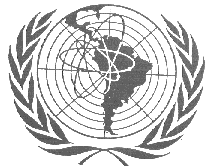 